Diabetes updateGLP-1 (Glucagon-like peptide 1)Glucagon-like peptide 1 is a naturally occurring peptide that ultimately stimulates insulin release. The GLP-1 drugs are modified versions of endogenous GLP-1 and range from 50% to 97% commonality with natural GLP-1.The NHS Rotherham GLP-1 pathway has been uploaded onto the CCGs intranet (it prints best as A3 size).GLP-1 summaryGLP-1’s are more potent at HbA1c lowering than most oral antidiabetic drugs and cause weight loss.Although relatively new drugs the trial data to date has not demonstrated an increase in cardiovascular end points, although as a class GLP-1’s may cause a moderate increase in heart rate, typically by less than 2 beats\minute.Once weekly GLP-1’s are better than daily at lowering HbA1c.Daily GLP-1’s are better at lowering postprandial blood glucose and promoting satiety.Daily GLP-1’s have more central side effects such as dizziness, fatigue, drowsiness, headache.All GLP-1’s have GI side effects such as dyspepsia, reflux, abdominal distention & pain, nausea, vomiting, diarrhoea and constipation.GLP-1’s can be used as monotherapy or in combination with metformin, SGLT-2’s (Flozin) Sulphonylureas, pioglitazone and insulins.The use of GLP-1’s in combination with other antidiabetic drugs depends on their individual license.  Follow the Rotherham GLP-1 pathway to prevent the use of unlicensed combinations.Do not prescribe a GLP-1 in combination with a DPP4-I (Gliptin) as they both work on the same pathway. GLP-1’s stimulate incretin which stimulates insulin release. A DDP-4I (Gliptin) prevents the breakdown of endogenous GLP-1. There is no synergy between the GLP-1’s and DDP-4I’s (Gliptin) therefore there is no benefit in using the two together.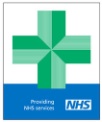 Produced by the NHS Rotherham CCGMedicines Management TeamTel (01709) 302639 if furtherinformation is required.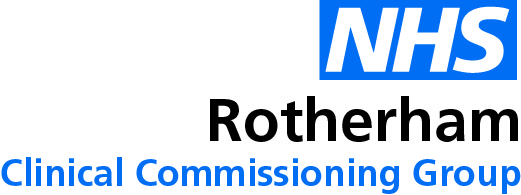 